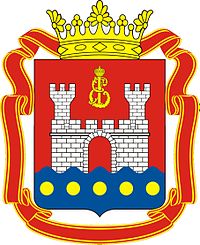 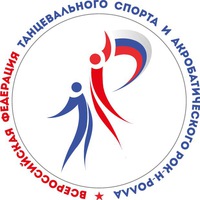 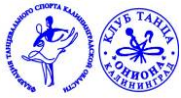 Всероссийская Федерация танцевального спорта и акробатического рок-н-роллаМинистерство спорта Калининградской областиОбластной центр культуры молодежи,Федерация танцевального спорта Калининградской областиТанцевально-спортивная студия «ОНиОНА». «ОСТРОВОК РОССИИ-2023»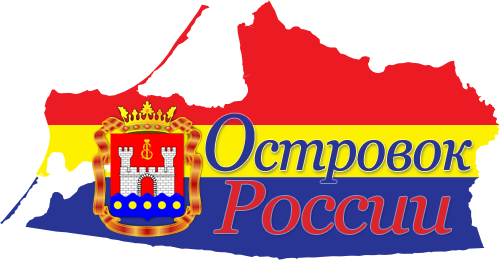 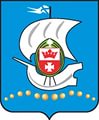 ДАТА:  11 июня 2023МЕСТО ПРОВЕДЕНИЯ:   Развлекательный комплекс «Резиденция королей»,  г. Калининград, ул. Невского, 10,  http://rk-rk.ru/ПРОГРАММА ПРОВЕДЕНИЯ ТУРНИРА  среди начинающих участников класса мастерства «N»и фестиваля «Кубок»8.00 -9.30 регистрация пар, разминка;  начало в 10.00 10.00 -11.30 регистрация пар, разминка;  начало в 12.00 Награждение и регистрация:В категории: Аттестация «N»(выделено желтым) все награждаются памятными медалями и дипломами с регистрацией через Кабинет руководителя клуба информационной системы «Начинающие»или на почту oniona-kld@yandex.ru, В категории: «Кубок»-  все награждаются  памятными  кубками, Открытые Официальные Муниципальные соревнования Чемпионат и Первенство городского округа  «Город Калининград» по танцевальному спортуПРОГРАММА ПРОВЕДЕНИЯ ТУРНИРА «Спорт высших достижений»13.00 -14.30 регистрация пар, разминка;  начало в 15.00 Регистрация: https://ellionis.ru/groups/27/Награждение:  1 место – кубки,  2-3 место – медали,  4-6 место – дипломы* Муниципальные соревнования Чемпионат и Первенство городского округа  «Город Калининград» по танцевальному спорту. Присуждение спортивных разрядов.Заявочные взносы, согласно Правил вида спорта «Танцевальный спорт»:          Группы:                                                Дети, Сеньоры, Хобби 500 рублей с человека за программуЮниоры 800 рублей с человека за программуМолодежь, Взрослые 1000 рублей с человека за программуВходной билет взрослые - 800 руб., дети до 12 лет - бесплатно	Дата проведения11 ИЮНЯ  2023 годаМесто проведенияРазвлекательный комплекс «Резиденция королей»,  г. Калининград, ул. Невского, 10,  http://rk-rk.ru/Организатор“ОНиОНА” Дмитрий Мартыненко Моб.+79062151169; Сергей Мартыненко +79114547574,        e-mail:oniona-kld@yandex.ruПравила проведенияВ соответствии с Правилами ФТСАРРУсловия участияПроезд, проживание, питание за счет командирующих организацийНаграждениеНаграждение:  1 место – кубки,  2-3 место – медали,  4-6 место – дипломыВ категории -Аттестация - всем памятные медали В категории -Кубки - всем памятные кубки СудьиСпециалисты ФТСАРР по приглашению организаторовРегистрационный взнос Согласно нормативам, установленным Правилами ФТСАРР.Регистрация Регистрация до 10 июня 2023г  
Списки предварительной регистрации будут размещены на сайте. ПроживаниеРазмещение участников самостоятельно Допуск тренеров в залБесплатно. По предварительному списку тренеров, пары которых участвуют в турнире согласно поданным заявкам.Входные билетыВзрослые - 800 руб., дети до 12 лет - бесплатноРазмер площадкиПлощадка 400 кв.мСистема подсчета:Skating System. 1/2АТТЕСТАЦИЯ  Дети пары и соло N-2 2017-2018 г.р                          Мв,Ч   3/4АТТЕСТАЦИЯ  Дети пары и соло N-3 2017-2018 г.р                          Мв,С,Ч5/6АТТЕСТАЦИЯ  Дети 1 пары и соло N-2 2014-2016Мв,Ч7/8АТТЕСТАЦИЯ  Дети 1 пары и соло N-3 2014-2016Мв,С,Ч9/10АТТЕСТАЦИЯ  Дети 1 пары и соло N-4 2014-2016Мв,К,С,Ч11/12 АТТЕСТАЦИЯ Дети 1 пары и соло N-5 2014-2016Мв,К,С,Ч,Д   13/14АТТЕСТАЦИЯ  Дети 1 пары и соло N-6 2014-2016Мв,Вв,К,С,Ч,Д   15/16КУБОК МВ Дети-1 пары и соло 2014 и младшеМв   17/18КУБОК Ч Дети-1 пары и соло . 2014 и младше                     Ч   19/20КУБОК Д Дети-1 пары и соло . 2014 и младшеД21/22КУБОК МВ+Ч Дети-1 пары и соло 2014 и младшеМв, Ч23/24АТТЕСТАЦИЯ Дети 2 пары/ соло N-2 2012-2013   Мв,Ч   25/26АТТЕСТАЦИЯ Дети 2  пары/соло N-3 2012-2013    Мв,С,Ч   27/28АТТЕСТАЦИЯ Дети 2 пары/соло N-4 2012-2013   Мв,К,С,Ч   29/30АТТЕСТАЦИЯ Дети 2 пары/соло N-5 2012-2013  Мв,К,С,Ч,Д    31/32АТТЕСТАЦИЯ Дети 2пары/ соло N-6 2012-2013   Мв,Вв,К,С,Ч,Д   33/34АТТЕСТАЦИЯ Юниоры пары и соло N-4 2008-2011Мв,К,С,Ч   35/36АТТЕСТАЦИЯ Юниоры пары и соло N-5 2008-2011Мв,К,С,Ч,Д   37/38АТТЕСТАЦИЯ Юниоры пары и соло N-6 2008-2011Мв,Вв,К,С,Ч,Д                                                                39/40КУБОК МВ Дети-2 пары и соло 2012-2013Мв41/42КУБОК Ч Дети-2 пары и соло 2012-2013Ч43/44КУБОК Д Дети-2 пары и соло 2012-2013Д45/46КУБОК  МВ+Ч Дети-2 пары и соло 2012-2013Мв, Ч47/48КУБОК МВ Юниоры  пары и соло 2008-2011Мв49/50КУБОК Ч Юниоры  пары и соло 2008-2011Ч51/52КУБОК Д Юниоры  пары и соло 2008-2011Д53/54КУБОК МВ+Д Юниоры  пары и соло 2008-2011Мв, Д55Дуэты Юниоры Латина 2008-2011С,Ч,Р,Д56СОЛО Дети 1  Е класс, 6 танцев      2012-2016СОЛО Дети 1  Е класс, 6 танцев      2012-2016Мв,Вв,К/С,Ч,Д57/58СОЛО Дети 1  Е класс, ST/LA         2012-2016СОЛО Дети 1  Е класс, ST/LA         2012-2016Мв,Вв,К,С,Ч,Д59СОЛО Дети 2+1  Е класс, 6 танцев      2012-2016СОЛО Дети 2+1  Е класс, 6 танцев      2012-2016Мв,Вв,К/С,Ч,Д60/61СОЛО Дети 2+1  Е класс, ST/LA         2012-2016СОЛО Дети 2+1  Е класс, ST/LA         2012-2016Мв,Вв,К,С,Ч,Д62СОЛО Дети 2+1 до D, 8 танцев    2012-2016СОЛО Дети 2+1 до D, 8 танцев    2012-2016МВ,Т,ВВ,К,С,Ч,Р,Д63/64СОЛО Дети 2+1 до D, ST/LA        2012-2016СОЛО Дети 2+1 до D, ST/LA        2012-2016МВ,Т,ВВ/К,С,Ч,Р,Д65/66СОЛО Юниоры  Е класс, ST/LA         2008-2011СОЛО Юниоры  Е класс, ST/LA         2008-2011МВ,ВВ,К/С,Ч,Д67СОЛО Юниоры  Е класс,   6 танцев        2008-2011СОЛО Юниоры  Е класс,   6 танцев        2008-2011МВ,ВВ,К,С,Ч,Д68/69СОЛО Юниоры до D, ST/LA         2008-2011СОЛО Юниоры до D, ST/LA         2008-2011МВ, T, ВВ, К / С, Ч, Р, Д70СОЛО Юниоры до D, 8 танцев    2008-2011СОЛО Юниоры до D, 8 танцев    2008-2011МВ, T, ВВ, К , С, Ч, Р, Д71/72СОЛО Юниоры до C, ST/LA        2008-2011СОЛО Юниоры до C, ST/LA        2008-2011МВ, T, ВВ, Ф,К / С, Ч, Р,П, Д73/74Дети I+II   Е класс    ST/LA          2012г.р. и мл.                   Дети I+II   Е класс    ST/LA          2012г.р. и мл.                   SW, VW, Q / S, Cha, J75/76Дети I+II   до D класса    ST/LA         2012г.р. и мл.                    Дети I+II   до D класса    ST/LA         2012г.р. и мл.                    SW,T,VW,Q/S,Ch,R,J77/78Юниоры I   Е класс     ST/LA      2010-2011 г,рЮниоры I   Е класс     ST/LA      2010-2011 г,рSW, VW, Q /  S, Cha, J79/80Юниоры I   до D-класса     ST/LA    2010-2011 г,рЮниоры I   до D-класса     ST/LA    2010-2011 г,рSW,T,VW,Q/S,Ch,R,J81/82Юниоры I   до С-класса     ST/LA    2010-2011 г,рЮниоры I   до С-класса     ST/LA    2010-2011 г,рSW,T,VW,F,Q/ S,Ch,R,P,J83Юниоры II+I    Е-класс 6 танцев  2008-2011 г.рЮниоры II+I    Е-класс 6 танцев  2008-2011 г.рSW,VW,Q,S,Ch,J84/85Юниоры II   до D-класса      ST/LA    2008-2009 г.рЮниоры II   до D-класса      ST/LA    2008-2009 г.рSW,T,VW,Q/S,Ch,R,J86/87Юниоры II+I   до D-класса    ST/LA  2008-2019 г.рЮниоры II+I   до D-класса    ST/LA  2008-2019 г.рSW,T,VW,Q/ S,Ch,R, J88/89Юниоры II   до В-класса    ST/LA      2008-2009 г.рЮниоры II   до В-класса    ST/LA      2008-2009 г.рSW,T,VW,F,Q/ S,Ch,R,P,J90/91Юниоры II+I      ST/LA                       2008-2011 г.рЮниоры II+I      ST/LA                       2008-2011 г.рSW,T,VW,F,Q/ S,Ch,R,P,J17.00 -18.30 регистрация пар, разминка; начало в 19.00 17.00 -18.30 регистрация пар, разминка; начало в 19.00 92* Дети I Сокращенное двоеборье   (6 танцев)    2014г.р. и мл.                   SW,VW,Q,S,Ch,J93 *Дети II Сокращенное двоеборье   (8 танцев)   2012-2013г.р.SW,T,VW,Q,S,Ch,R,J 94/95 *Дети I    ST/LA                                           2014г.р. и мл.                   SW,VW,Q/S,Ch,J96/97*Дети I + II  ST/LA                                           2012г.р. и мл.                    SW, VW, Q /  S, Cha, J98Юниоры II+I     до D-класса    (8 танцев)          2008-2011 г.р SW,T,VW,Q, S,Ch,R,J99/100*Юниоры I       ST/LA                                           2010-2011 г,рSW,T,VW,F,Q/ S,Ch,R,P,J101/102*Юниоры II     ST/LA                                            2008-2009 г.рSW,T,VW,F,Q/ S,Ch,R,P,J103/104Юниоры II+I   до В-класса     ST/LA                 2008-2009 г.рSW,T,VW,F,Q/ S,Ch,R,P,J105/106*Молодежь  ST/LA                           SW,T,VW,F,Q/ S,Ch,R,P,J107/108*Молодежь-2  ST/LA                           SW,T,VW,F,Q/ S,Ch,R,P,J109/110Взрослые +Молодежь  до С-класса ST/LA      2007 г.р. и ст.SW,T,VW,F,Q/ S,Ch,R,P,J111/112Взрослые +Молодежь  до A-класса ST/LA      2007 г.р. и ст.SW,T,VW,F,Q/ S,Ch,R,P,J113/114*Взрослые +Молодежь   ST/LA                         2007 г.р. и ст.SW,T,VW,F,Q/ S,Ch,R,P,J115/116Взрослые +Молодежь Хобби         ST/LA                       SW,T,VW,Q/ S,Ch,R,J117/118СОЛО  Взрослые +Молодежь до D-класса    ST/LASW,T,VW,Q/ S,Ch,R,J119/120СОЛО  Взрослые +Молодежь до С-класса    ST/LASW,T,VW,F.Q/ S,Ch,R.P,J121Взрослые +Молодежь Хобби         Венский Вальс122Взрослые +Молодежь Хобби         Ча-Ча-Ча123СОЛО и Пары – Взрослые Хобби  SW,Q.Ch,J124Сеньоры 10 танцевSW,T,VW,F.Q,S,Ch,R.P,J